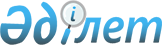 Об определении объема субсидий по районам
					
			Утративший силу
			
			
		
					Постановление акимата Южно-Казахстанской области от 10 апреля 2014 года № 90. Зарегистрировано Департаментом юстиции Южно-Казахстанской области 17 апреля 2014 года № 2611. Утратило силу постановлением акимата Южно-Казахстанской области от 25 июля 2014 года № 254      Сноска. Утратило силу постановлением акимата Южно-Казахстанской области от 25.07.2014 № 254.      Примечание РЦПИ.

      В тексте документа сохранена пунктуация и орфография оригинала.      



      В соответствии с Законом Республики Казахстан от 23 января 2001 года «О местном государственном управлении и самоуправлении в Республике Казахстан», пунктом 7 Правил субсидирования из местных бюджетов на повышение урожайности и качества продукции растениеводства, утвержденных постановлением Правительства Республики Казахстан от 4 марта 2011 года № 221, акимат Южно-Казахстанской области ПОСТАНОВЛЯЕТ:



      1. Установить по районам:

      1) объем субсидий на удешевление стоимости горюче-смазочных материалов и других товарно-материальных ценностей, необходимых для проведения весенне-полевых и уборочных работ по приоритетным культурам согласно приложению 1 к настоящему постановлению;

      2) объем субсидий на удешевлению стоимости удобрений (за исключением органических) согласно приложению 2 к настоящему постановлению.



      2. Государственному учреждению «Управление сельского хозяйства Южно-Казахстанской области» в порядке, установленном законодательными актами Республики Казахстан, обеспечить:

      1) направление настоящего постановления на официальное опубликование в периодических печатных изданиях, распространяемых на территории Южно-Казахстанской области и информационно-правовой системе «Әділет»;

      2) размещение настоящего постановления на Интернет-ресурсе акимата Южно-Казахстанской области.



      3. Настоящее постановление вводится в действие по истечении десяти календарных дней со дня первого официального опубликования.



      4. Контроль за исполнением настоящего постановления возложить на первого заместителя акима области Оспанова Б.С.            Аким области                               А.Мырзахметов

      Приложение 1

      к постановлению акимата области

      от 10 апреля 2014 года № 90       Объем субсидий на удешевление стоимости горюче-смазочных материалов и других товарно-материальных ценностей, необходимых для проведения весенне-полевых и уборочных работ по приоритетным культурам по районам

Приложение 2

      к постановлению акимата области

      от 10 апреля 2014 года № 90       Объем субсидий на субсидирование удешевлению стоимости удобрений (за исключением органических) по районам
					© 2012. РГП на ПХВ «Институт законодательства и правовой информации Республики Казахстан» Министерства юстиции Республики Казахстан
				№Наименование городов и районовПланируемая посевная площадь, тысяч гаОбъем субсидии, тысяч тенге1Арыс8,51151860,22Байдибек32,69266225,03Казыгуртский41,77426625,04Мактааральский93,032094868,35Ордабасынский26,76476196,86Отрарский13,75249534,87Сайрамский27,55367389,88Сарыагашский30,99944636,69Сузакский5,4440019,510Толебийский28,33256019,211Тюлькубасский27,90208345,812Шардаринский35,85711959,813Туркестан20,85449859,814Шымкент1,49201022,315Кентау0,6329287,6Всего395,56873850,0№Наименование городов и районовОбъем удобрений, тысяч тоннОбъем субсидии, тысяч тенге1Арыс1,8751491,82Байдибек1,7347899,23Казыгуртский5,29136331,34Мактааральский24,36629363,55Ордабасынский5,79158230,86Отрарский1,6044456,17Сайрамский3,98101684,08Сарыагашский4,95113427,49Сузакский0,051620,110Толебийский2,2964335,411Тюлькубасский2,2763186,312Шардаринский7,14162409,013Туркестан4,66122507,514Шымкент0,051367,715Кентау0,092790,2Всего661701100